Πανελλήνιος Σχολικός Διαγωνισμόςγια τους17 ΠΑΓΚΟΣΜΙΟΥΣ ΣΤΟΧΟΥΣ ΒΙΩΣΙΜΗΣΑΝΑΠΤΥΞΗΣΈπαινος ΣυμμετοχήςΑπονέμουμε έπαινοΣτο 3o ΝΗΠΙΑΓΩΓΕΙΟ ΑΛΕΞΑΝΔΡΕΙΑΣ για τη συμμετοχή στον Πανελλήνιο Σχολικό ΔιαγωνισμόBravoSchools2022.Με τη συμμετοχή αυτή το σχολείο σας εντάσσεται στοΔΙΚΤΥΟ ΣΧΟΛΕΙΩΝ ΠΡΕΣΒΕΥΤΩΝΓΙΑ ΤΟΥΣ ΠΑΓΚΟΣΜΙΟΥΣ ΣΤΟΧΟΥΣ ΒΙΩΣΙΜΗΣ ΑΝΑΠΤΥΞΗΣ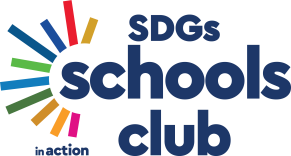 Ιούνιος 2022Χρυσούλα ΕξάρχουΠρόεδροςQualityNetFoundation